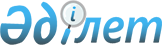 О присвоении наименования улицам аула Турген, села Красное Озеро, села РодникиРешение акима аульного округа Турген Аршалынского района Акмолинской области от 27 апреля 2009 года № 03. Зарегистрировано Управлением юстиции Аршалынского района Акмолинской области 10 июня 2009 года № 1-4-144

      В соответствии с подпунктом 4 статьи 14 Закона Республики Казахстан от 8 декабря 1993 года «Об административно-территориальном устройстве Республики Казахстан», с учетом протокола схода жителей аула Турген от 8 апреля 2009 г, протокола села Красное озеро от 16 апреля 2009 г, протокола села Родники от 21 апреля 2009 г, аким аульного округа Турген РЕШИЛ:



      1. Присвоить следующие наименования улицам аула Турген: улице № 1 наименование Есил, улице № 2 – наименование Жастар, улице № 3 - наименование Женис, улице № 4 - наименование Береке, улице № 5 - наименование Достык, улице № 6 - наименование Енбек.

      Присвоить следующие наименования улицам села Красное Озеро: улице № 1 - наиманование Кызыл, улице № 2 - наименование Жасыл, улице № 3 – наименование Мектеп.

      Присвоить следующие наименования улицам села Родники: улице № 1 -наименование Центральная, улице № 2 - наименование Озерная, улице № 3 - наименование Родниковская.



      2. Контроль за исполнением настоящего решения оставляю за собой.



      3. Настоящее решение вступает в силу со дня государственной регистрации в Управлении юстиции Аршалынского района и вводится в действие со дня первого официального опубликования.      Аким аульного

      округа Турген                              Т.Липчанская
					© 2012. РГП на ПХВ «Институт законодательства и правовой информации Республики Казахстан» Министерства юстиции Республики Казахстан
				